Formato 2.4 El Mejor Chef y Detective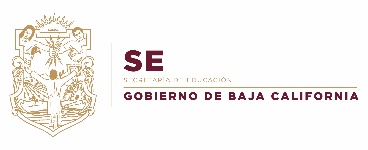 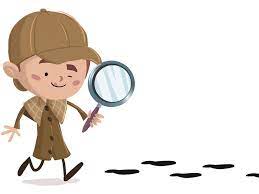 ¨COME BIEN Y JUEGA MÁS¨LISTA DE ALIMENTOS ENCONTRADOS POCO NUTRITIVOS Y/O DAÑINOS PARA LA SALUD 1.-2.-3.-4.-5.-Formato 2.4 El Mejor Chef y Detective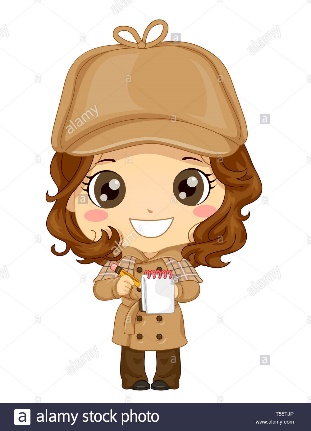 ¨COME BIEN Y JUEGA MÁS¨LISTA DE ALIMENTOS ENCONTRADOS POCO NUTRITIVOS Y/O DAÑINOS PARA LA SALUD 1.-2.-3.-4.-5.-